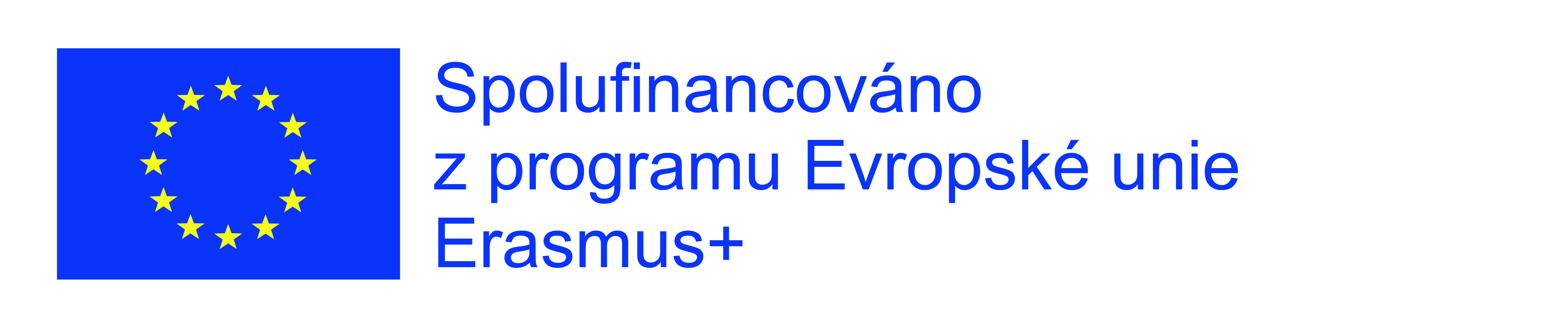 4. Trading Company – obchodní společnosttrading company, firm, corporationOznačení obchodních společností a jejich ekvivalentůakciová společnost - Public Limited Company Plc. (USA - Stock Corporation)společnost s ručením omezeným - Private Limited Company Ltd., (USA - Incorporated Company Inc.)veřejná obchodní společnost - PartnershipOrgány obchodních společností valná hromada – Shareholders Meetingpředstavenstvo - Board of Managementpředseda představenstva - Chairman of the Board of Management, Managing Director, Chief Executive Officer CEODozorčí rada - Supervisory BoardSprávní rada - Administrative Board, (USA - Managing Board)ředitel - General Manager, Director, Presidentjednatel - Executive directorDalší slovíčkago into business – začít podnikatomezené ručení - limited liabilityrun a business – podnikatbig/small business – malý/velký podnikowner – vlastní, majitelownership - vlastnictví